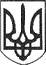 РЕШЕТИЛІВСЬКА МІСЬКА РАДАПОЛТАВСЬКОЇ ОБЛАСТІВИКОНАВЧИЙ КОМІТЕТРІШЕННЯ17 травня 2023 року                                                                                         № 105Про намір передачі нерухомого майна в орендуКеруючись законами України „Про місцеве самоврядування в Україні”, „Про оренду державного та комунального майна”, Порядком передачі в оренду державного та комунального майна, затвердженим постановою Кабінету Міністрів України від 03.06.2020 № 483, Методикою розрахунку орендної плати за державне майно, затвердженою постановою Кабінету Міністрів України від 28.04.2021 № 630, рішенням третьої позачергової сесії Решетилівської міської ради від 27.01.2021 № 105-3-VІІІ „Про затвердження документів щодо оренди майна Решетилівської міської територіальної громади”, виконавчий комітет Решетилівської міської радиВИРІШИВ:	1. Передати в оренду (за результатами аукціону) нежитлове приміщення, кімнату № 41, загальною площею 17,1 кв. м., розташоване за адресою: вул. Покровська, 16, м. Решетилівка Полтавського району Полтавської області. 	2. Включити до Переліку першого типу нежитлове приміщення, кімнату № 41, загальною площею 17,1 кв. м., розташоване за адресою: вул. Покровська, 16, м. Решетилівка Полтавського району Полтавської області.	3. При оголошенні аукціону розмір річної орендної плати встановити на рівні 12 відсотків вартості об’єкта оренди.	4. Відділу з юридичних питань та управління комунальним майном виконавчого комітету міської ради (Колотій Н.Ю.) провести процедуру передачі в оренду.  Міський голова								О.А. Дядюнова